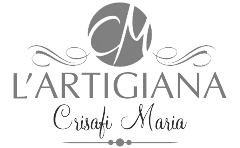 MODULO PARTECIPAZIONI DA COMPILARE E INVIARE A: lartigianacrisafi@gmail.comannunciano il loro matrimonio…………………………………………………………………………………………………………………………………Chiesa…………………………………………………………………………………………………………………………………Indirizzo Chiesa……..…………………. e …………….............sposo                        sposadopo la cerimonia saranno lieti di intrattenere parenti ed amici……………………………………………………………………………………………..Sala ricevimenti………………………………………………………………………………………………Indirizzo sala ricevimentiALTRO: …………………………………………………………………………………………………………………………………..…………………………………………………………………………………………………………………………………..
…………………………………………………………………………………………………………………………………..…………………………………………………….. Nome e Cognome sposo……………………………………………………..Nome e Cognome sposa……………………………….Località……………………………………….Giorno/mese/anno……………………………orario…………………………………………………………………………………………………………………...Indirizzo sposo………………………………………………………….………………………………………………………….Indirizzo sposa